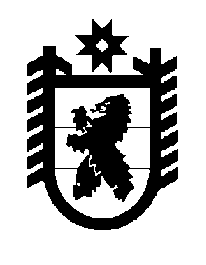 Российская Федерация Республика Карелия    ПРАВИТЕЛЬСТВО РЕСПУБЛИКИ КАРЕЛИЯПОСТАНОВЛЕНИЕот 5 декабря 2016 года № 423-П г. Петрозаводск О внесении изменений в постановление Правительства Республики Карелия от 16 февраля 2009 года № 28-ППравительство Республики Карелия п о с т а н о в л я е т:Внести в постановление Правительства Республики Карелия 
от 16 февраля 2009 года № 28-П «О разграничении имущества, находящегося в муниципальной собственности Муезерского муниципального района» (Собрание законодательства Республики Карелия, 2015, № 10, ст. 1966; Официальный интернет-портал правовой информации (www.pravo.gov.ru), 
16 мая 2016 года, № 1000201605160003) следующие изменения:1. Пункты 477 – 511 приложения № 6 изложить в следующей редакции:2. В приложении № 8:1) пункты 123 – 138 изложить в следующей редакции:2) дополнить пунктом 1381 следующего содержания:  Глава                                                                              А.П. ХудилайненРеспублики Карелия«477.Автомобильная дорогапос. Суккозеро,пер. Леснойгрунтовая,протяженность 263 м 478.Автомобильная дорогапос. Суккозеро, ул. Гастеллогрунтовая,протяженность 143 м479.Автомобильная дорогапос. Суккозеро, ул. Леснаягрунтовая,протяженность 664 м480.Автомобильная дорогапос. Суккозеро, пер. Центральныйгрунтовая,протяженность 281 м481.Автомобильная дорогапос. Суккозеро, ул. Краснодонскаягрунтовая,протяженность 196 м482.Автомобильная дорогапос. Суккозеро, ул. Подсочнаягрунтовая,протяженность 996 м483.Автомобильная дорогапос. Суккозеро, ул. Новаягрунтовая, протяженность 486 м 484.Автомобильная дорогапос. Суккозеро, ул. Комсомольскаягрунтовая,протяженность 492 м485.Автомобильная дорогапос. Суккозеро, пер. Гористыйгрунтовая,протяженность 443 м 486.Автомобильная дорогапос. Суккозеро, ул. Терешковойгрунтовая,протяженность 552 м487.Автомобильная дорогапос. Суккозеро, ул. Советскаягрунтовая,протяженность 887 м488.Автомобильная дорогапос. Суккозеро, ул. Привокзальнаягрунтовая,протяженность 190 м489.Автомобильная дорогапос. Суккозеро, ул. Ленинагрунтовая,протяженность 1117 м490.Автомобильная дорогапос. Суккозеро, ул. Заречнаягрунтовая, протяженность 444 м491.Автомобильная дорогапос. Суккозеро, пер. Железнодорожныйгрунтовая,протяженность 292 м492.Автомобильная дорогапос. Суккозеро, пер. Красноармейскийгрунтовая,протяженность 284 м493.Автомобильная дорогапос. Суккозеро, пер. Антикайненагрунтовая,протяженность 165 м494.Автомобильная дорогапос. Суккозеро, пер. Заозерныйгрунтовая,протяженность 177 м495.Автомобильная дорогапос. Суккозеро, пер. Строительныйгрунтовая, протяженность 114 м496.Автомобильная дорогапос. Суккозеро, ул. Мирагрунтовая,протяженность 370 м497.Автомобильная дорогапос. Суккозеро, ул. Ломоносовагрунтовая,протяженность 234 м498.Автомобильная дорогапос. Гимолы,ул. Ленинагрунтовая,протяженность 712 м499.Автомобильная дорогапос. Гимолы,ул. Леснаягрунтовая,протяженность 913 м500.Автомобильная дорогапос. Гимолы,ул. Пушкинагрунтовая,протяженность 484 м501.Автомобильная дорогапос. Гимолы,ул. Гагаринагрунтовая,протяженность 1053 м502.Автомобильная дорогапос. Гимолы,ул. Школьнаягрунтовая,протяженность 678 м503.Автомобильная дорогапос. Гимолы,ул. Новаягрунтовая,протяженность 596 м504.Автомобильная дорогапос. Гимолы, ул. Гористаягрунтовая,протяженность 337 м505.Автомобильная дорогапос. Тумба,ул. Ленинагрунтовая, протяженность 579 м506.Автомобильная дорогапос. Тумба,ул. Комсомольскаягрунтовая,протяженность 438 м507.Автомобильная дорогапос. Тумба,ул. Болотнаягрунтовая,протяженность 320 м508.Автомобильная дорогапос. Тумба,пер. Заречныйгрунтовая,протяженность 191 м509.Автомобильная дорогапос. Тумба,ул. Первомайскаягрунтовая,протяженность 797 м 510.Автомобильная дорогапос. Тумба,ул. Мирагрунтовая,протяженность 308 м511.Автомобильная дорогапос. Тумба, пер. Леснойгрунтовая,протяженность 208 м».».«123.Автомобильная дорогас. Ругозеро, ул. Набережнаягрунтовая,протяженность 1600 м124.Автомобильная дорогас. Ругозеро, ул. Ленинградскаягрунтовая,протяженность 619 м125.Автомобильная дорогас. Ругозеро, ул. Мирагрунтовая,протяженность 406 м 126.Автомобильная дорогас. Ругозеро, ул. Антикайненагрунтовая,протяженность 216 м127.Автомобильная дорогас. Ругозеро,ул. Советскаягрунтовая,протяженность 525 м128.Автомобильная дорогас. Ругозеро, ул. Гористаягрунтовая,протяженность 243 м129.Автомобильная дорогас. Ругозеро, ул. Евсеевагрунтовая,протяженность 268 м130.Автомобильная дорогас. Ругозеро, ул. Калевалагрунтовая,протяженность 265 м131.Автомобильная дорогас. Ругозеро, ул. Леснаягрунтовая,протяженность 855 м132.Пожарный водоемс. Ругозеро, ул. Еремеева, между домами № 42 и 46ажелезобетонный, 1977 год постройки133.Автомобильная дорогапос. Ондозеро, ул. Рабочаягрунтовая,протяженность 1373 м 134.Автомобильная дорогапос. Ондозеро, ул. Краснофлотскаягрунтовая,протяженность 619 м135.Автомобильная дорогапос. Ондозеро, ул. Набережнаягрунтовая,протяженность 303 м 136.Автомобильная дорогапос. Ондозеро, ул. Полеваягрунтовая,протяженность 262 м137.Автомобильная дорогапос. Ондозеро, ул. Я.И. Романовагрунтовая,протяженность 478 м 138.Автомобильная дорогапос. Ондозеро, ул. Озернаягрунтовая,протяженность 321 м»;»;«1381.Автомобильная дорогапос. Ондозеро, ул. Гористаягрунтовая,протяженность 276 м».